Приложение А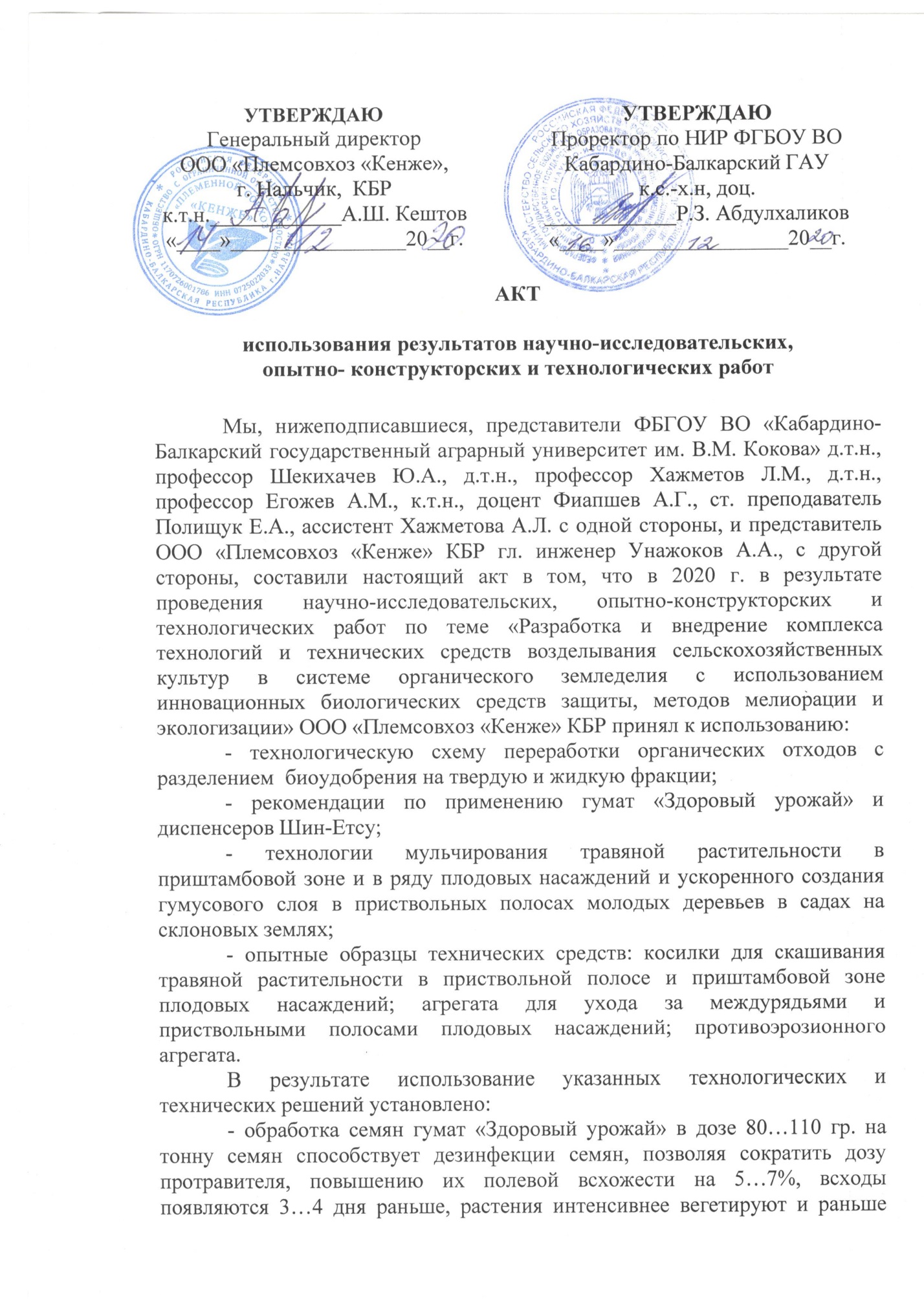 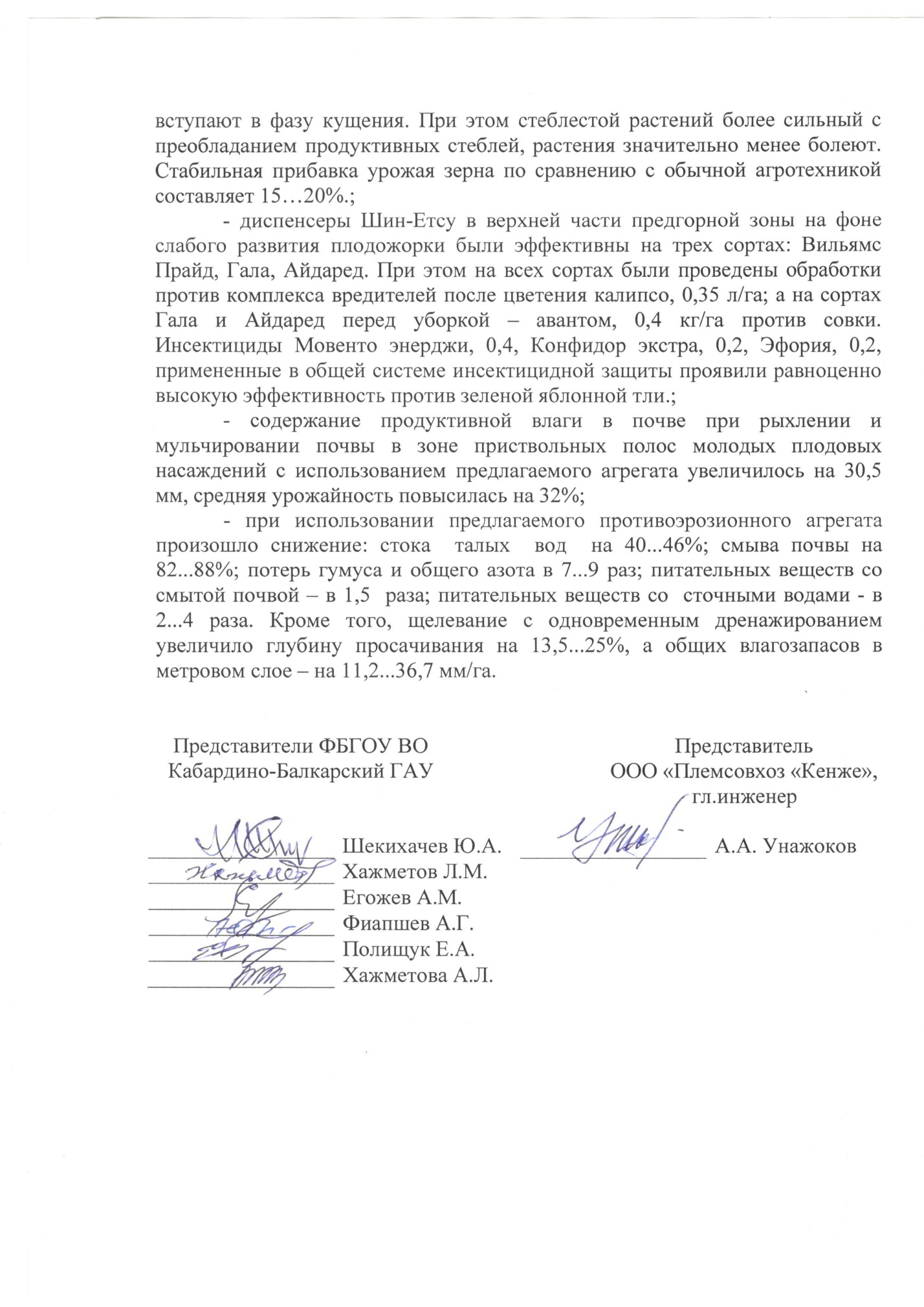 Приложение Б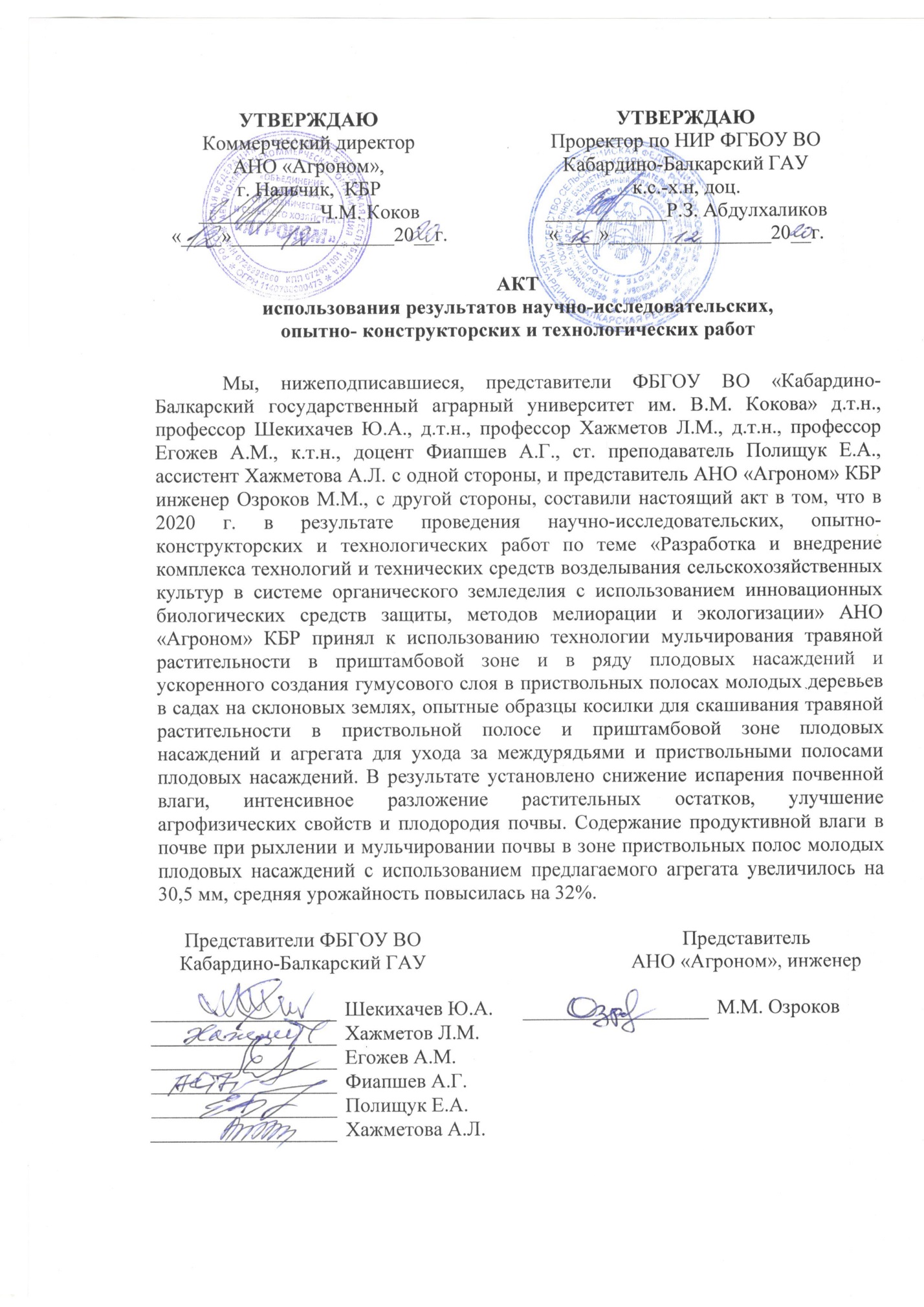 Приложение В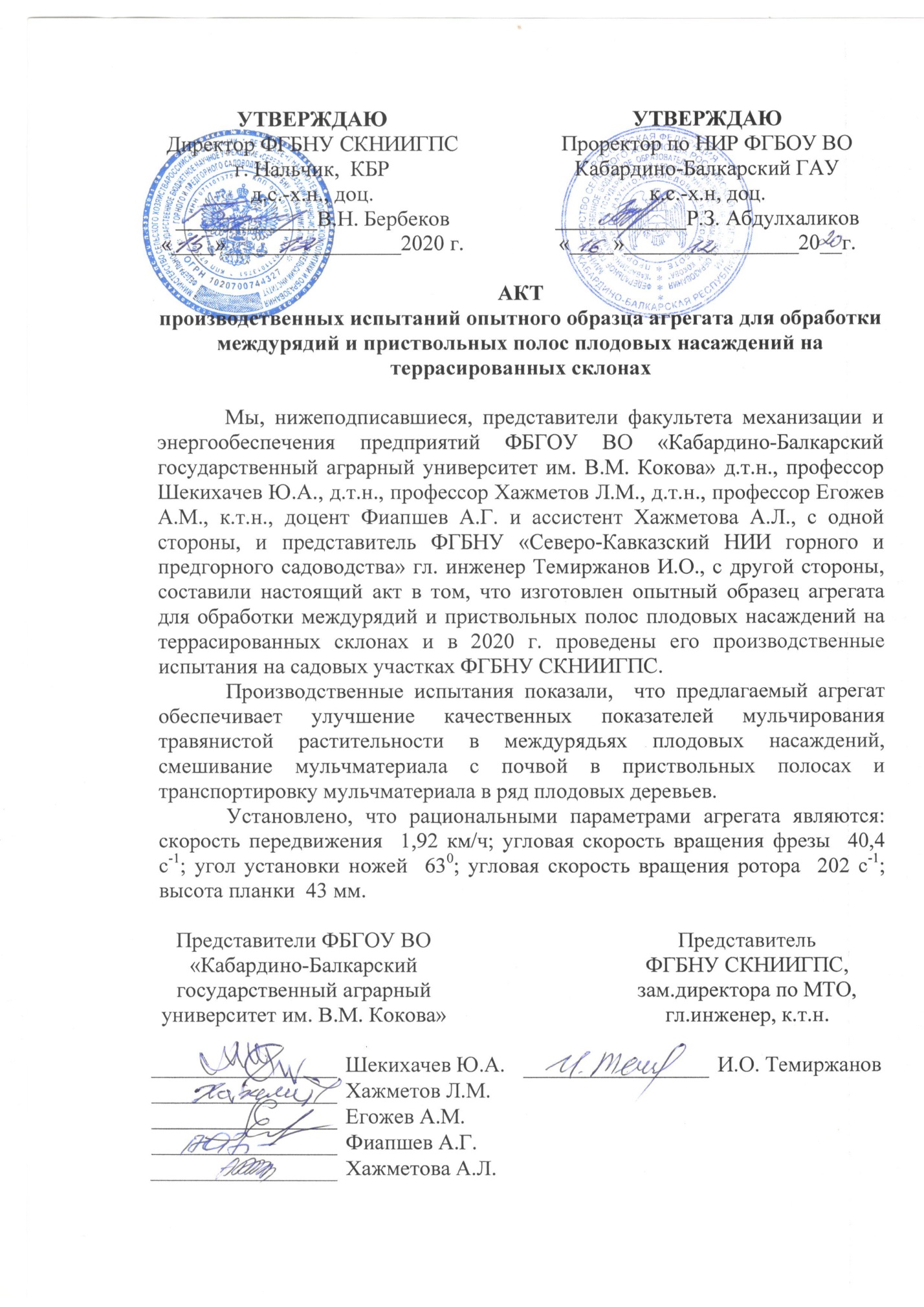 Приложение Г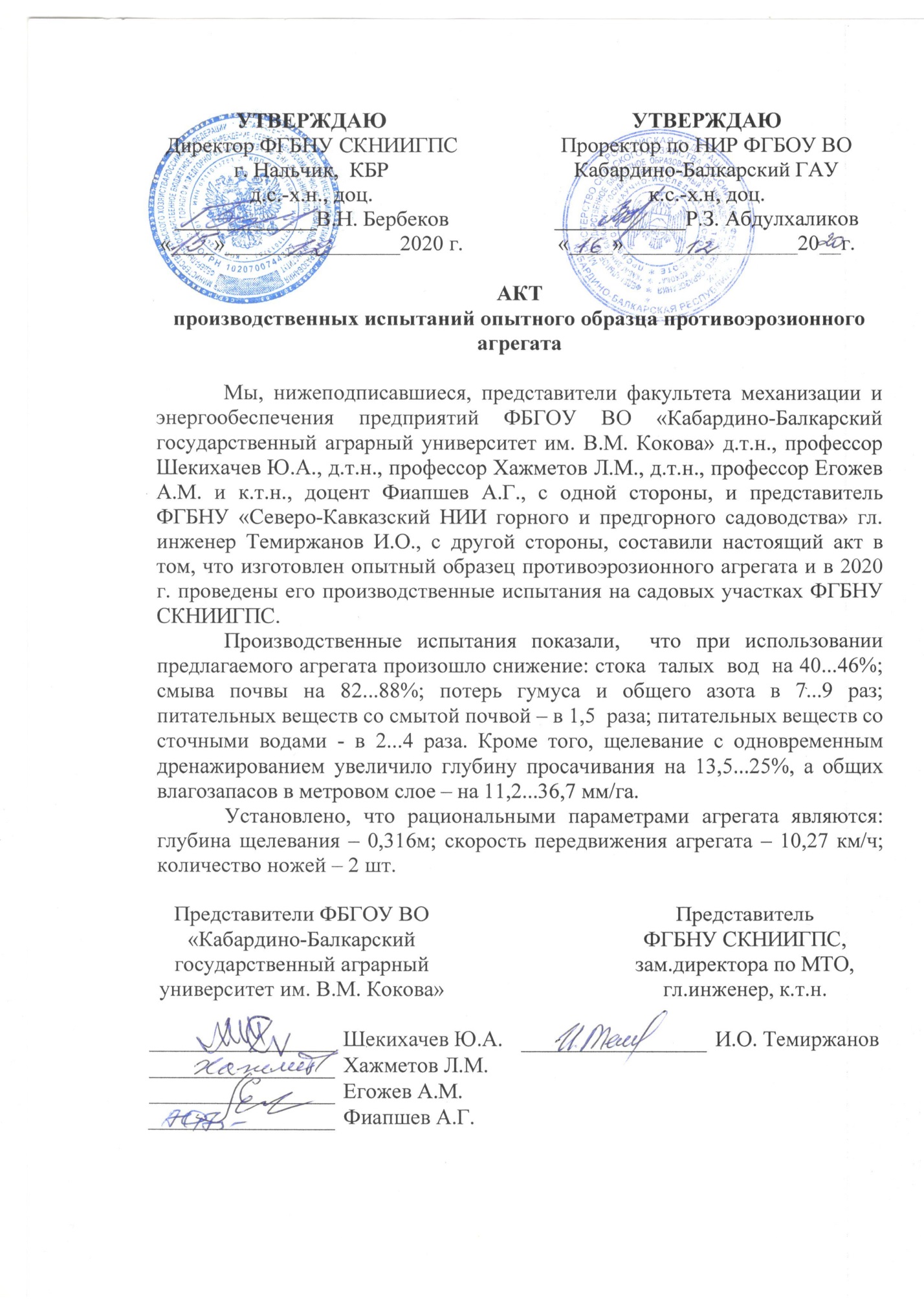 Приложение Д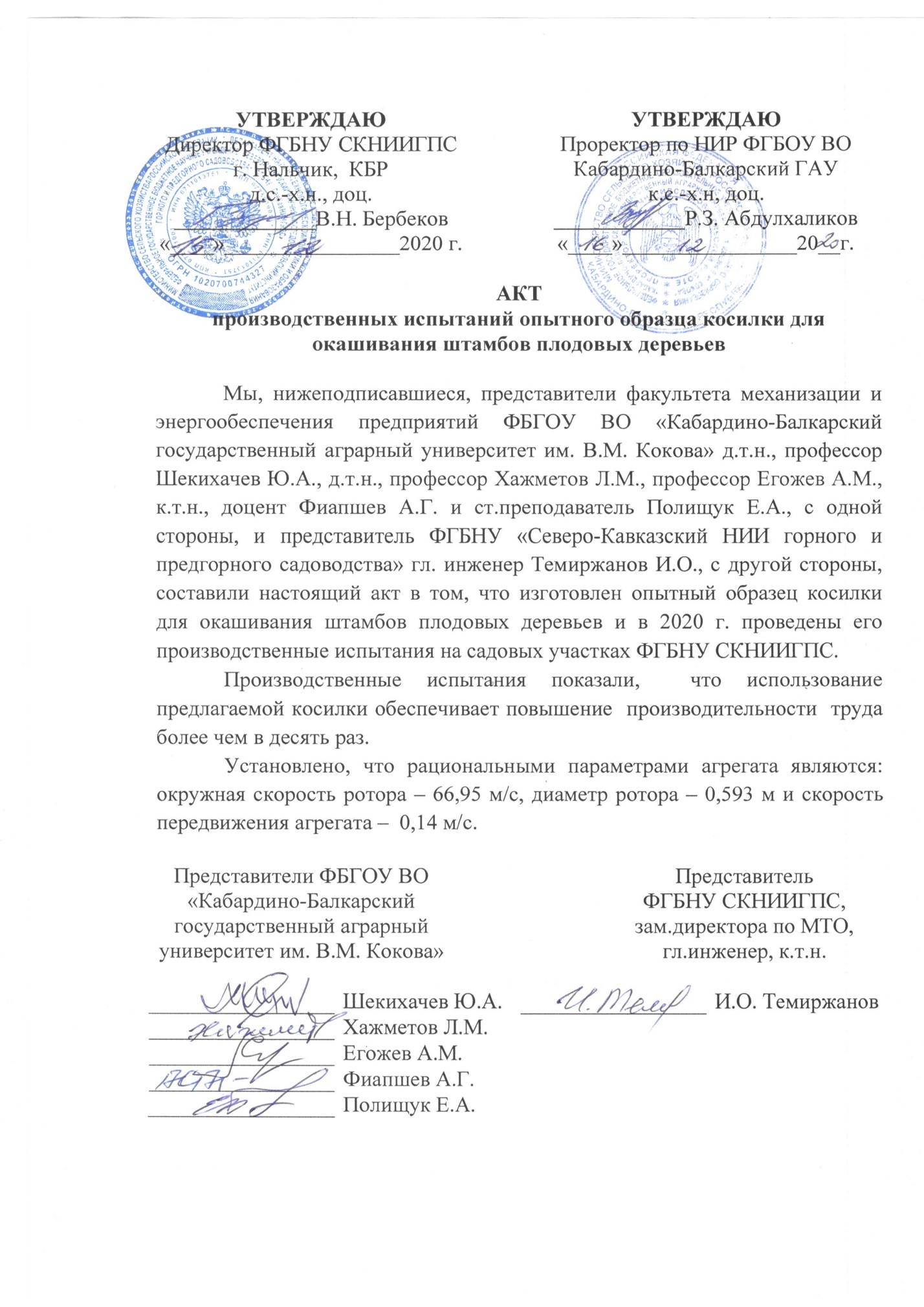 Приложение Е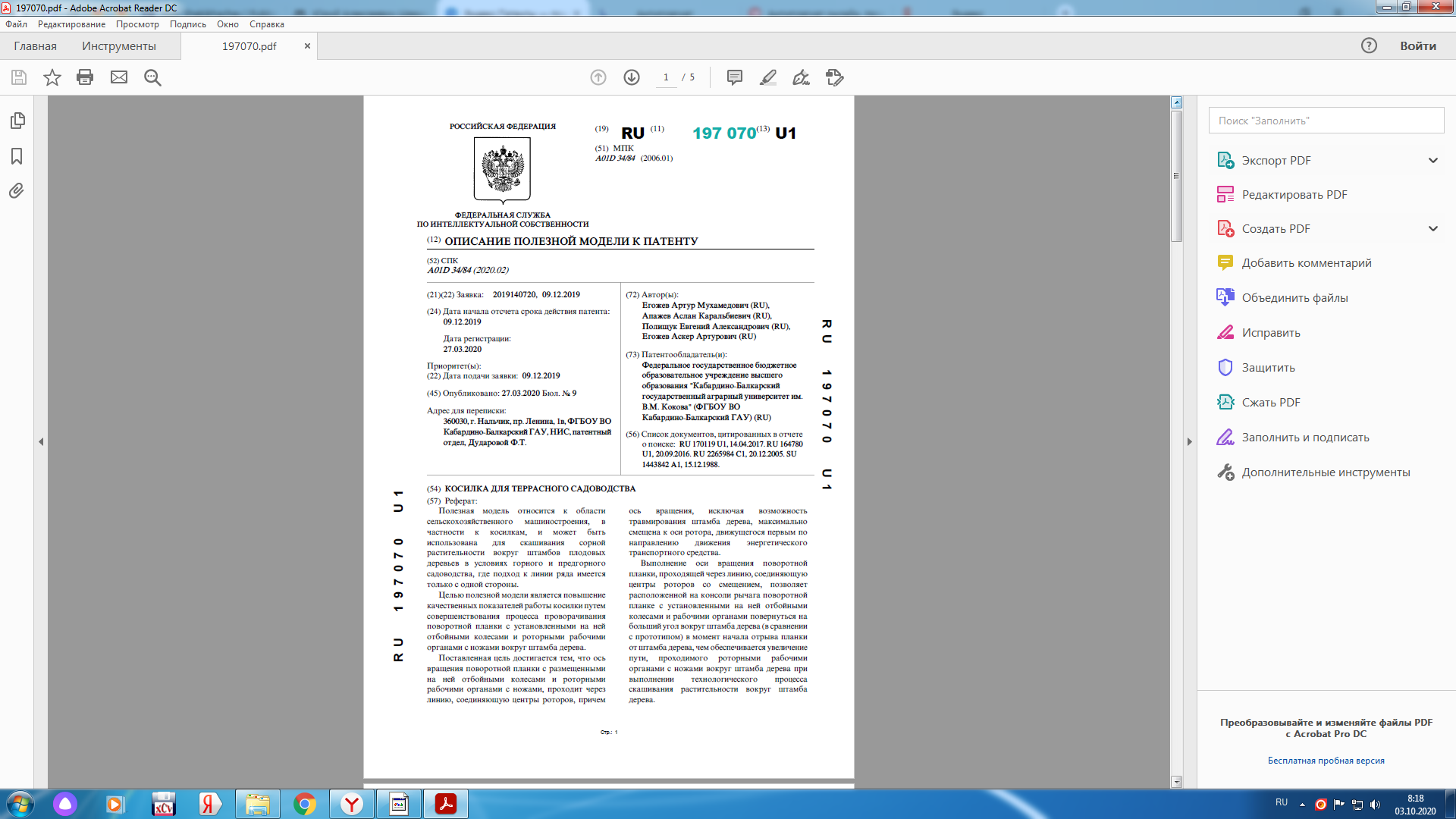 Приложение Ж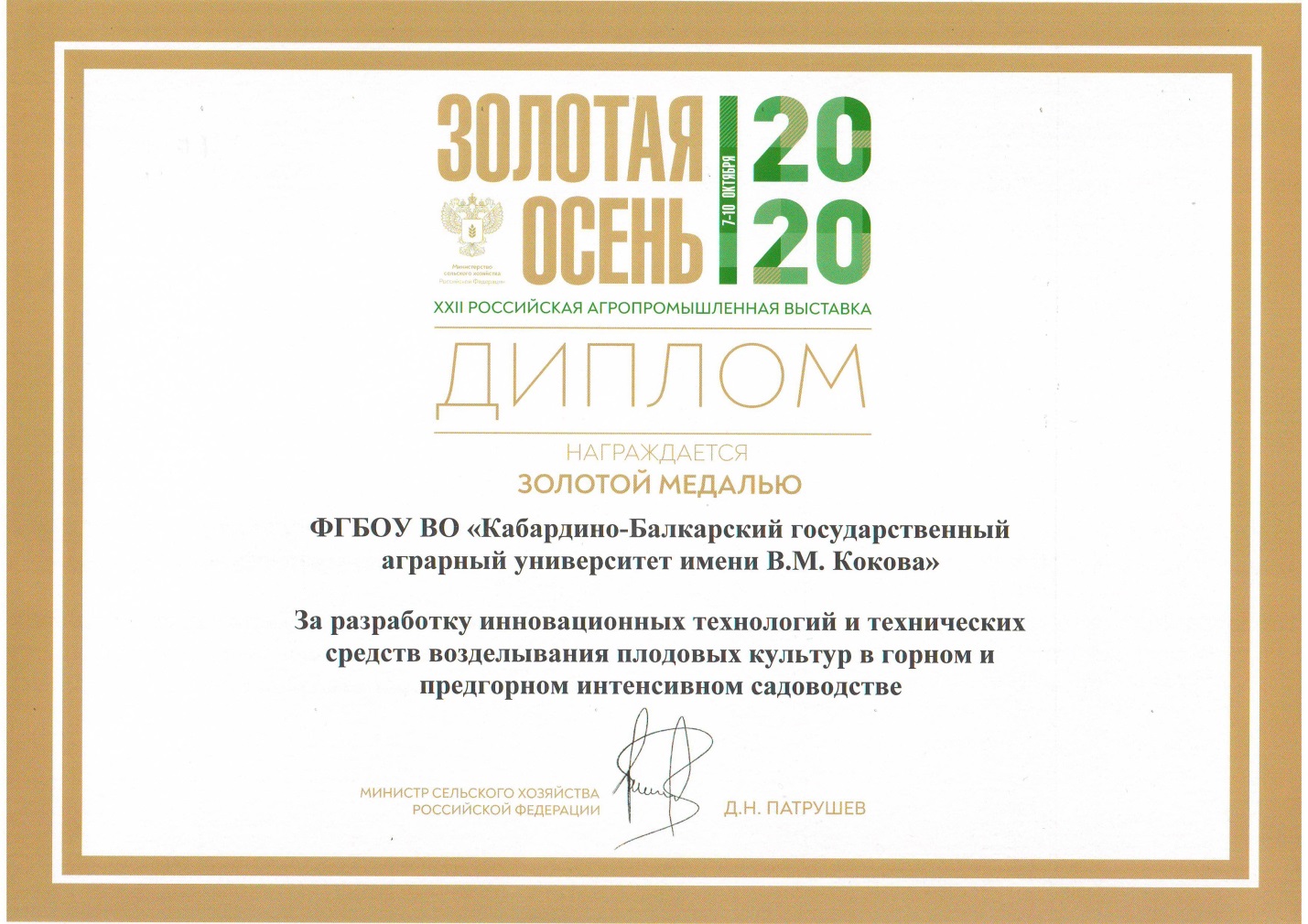 Приложение З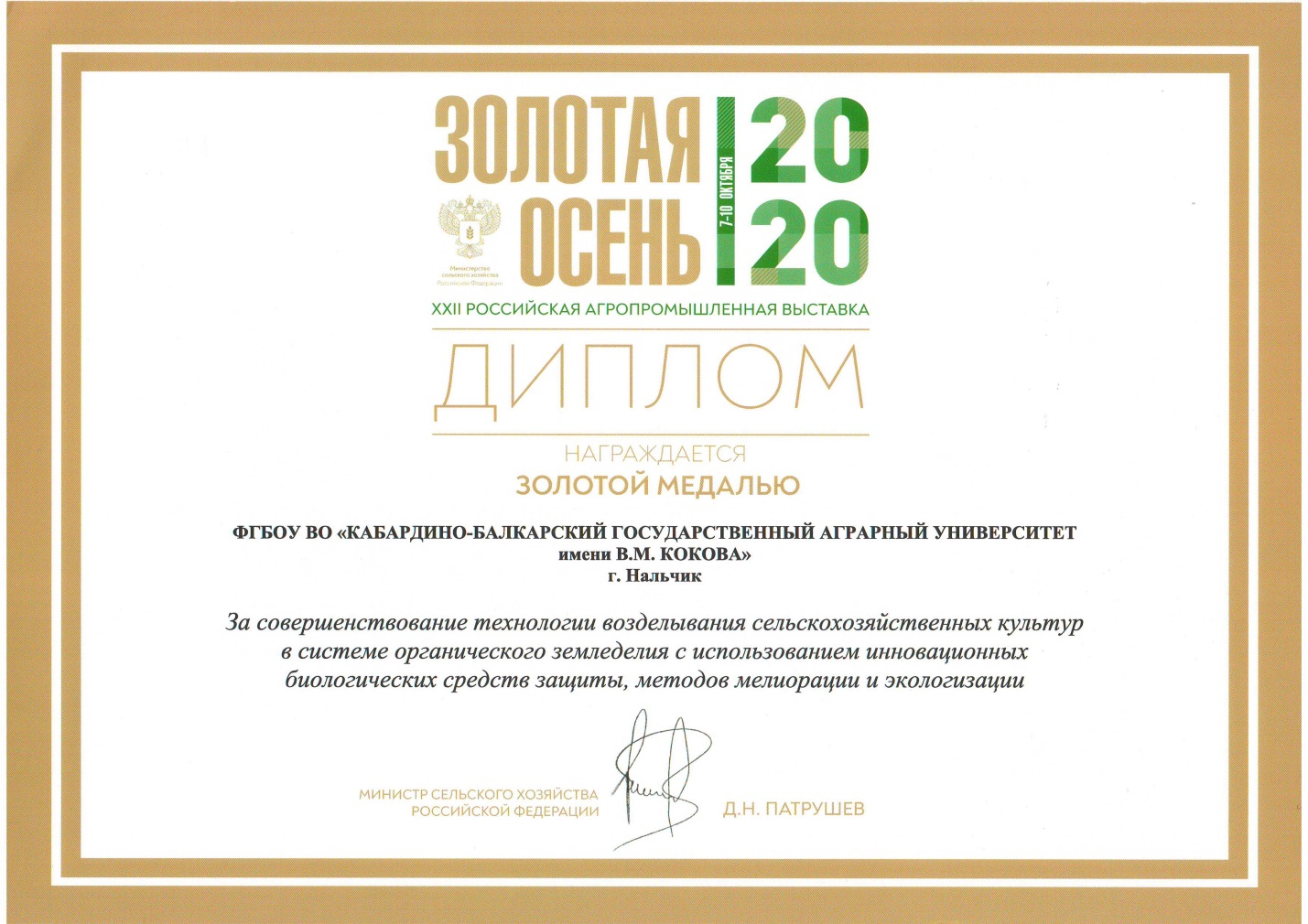 ПриложениеИ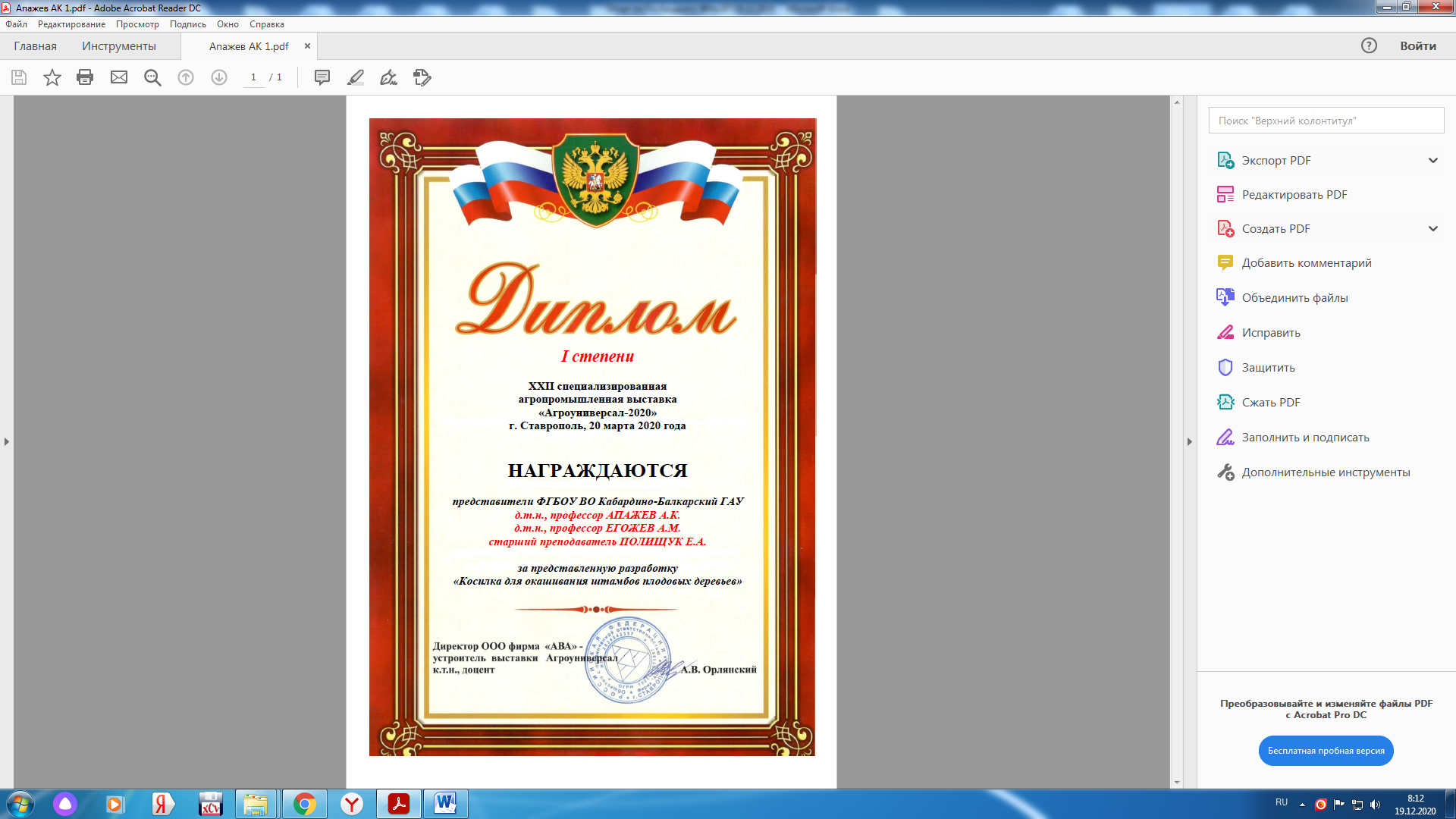 ПриложениеК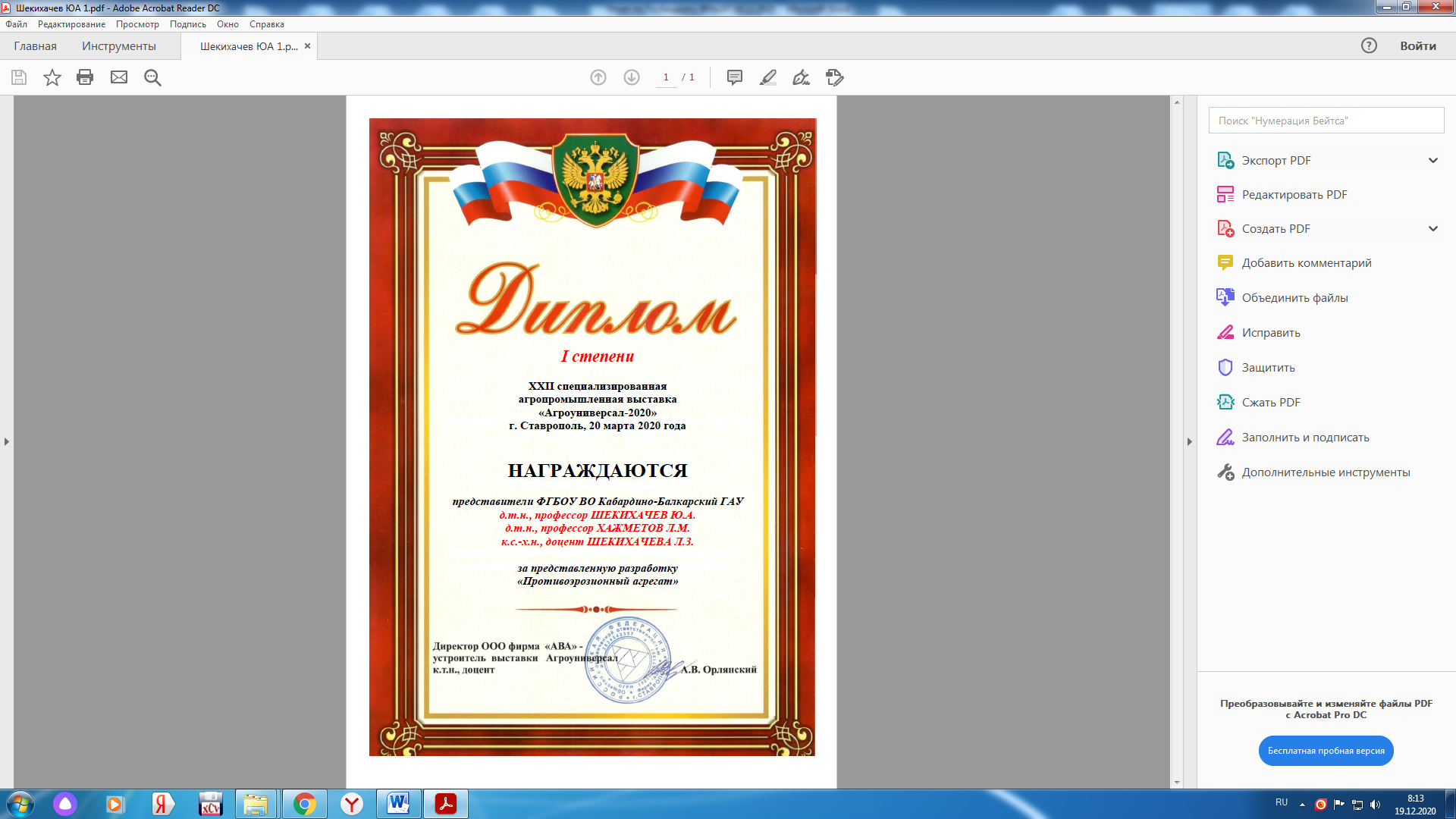 Приложение Л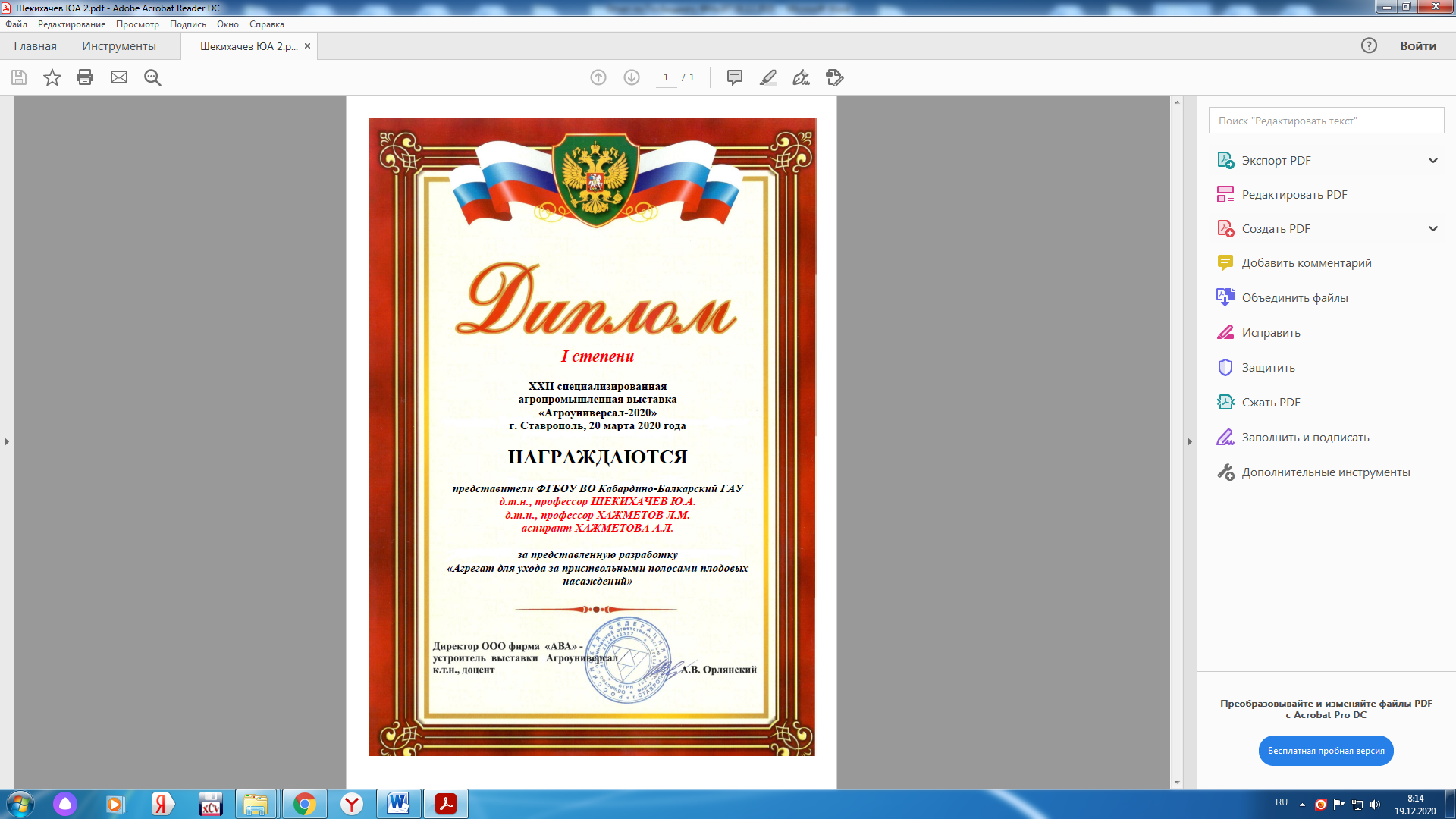 